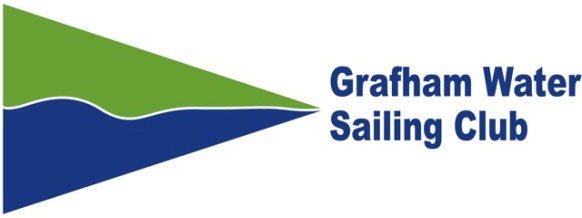 Notice of Race –updated 25/8/2020Devoti D-Zero Inland Championships 5th & 6th September 2020RS600 Inland Championships 5th September 2020NOTE: This NOR will be modified as necessary according to the Covid 19 situation. See Section 16.The organising authority is Grafham Water Sailing Club with the RS600 and the D-Zero Class Associations. RULESThe regatta will be governed by rules as defined The Racing Rules of Sailing.Rule 40 shall apply at all times while afloat. Flag Y will not be displayed ashore. This changes RRS 40.The D-Zero class can use either blue or grey rig race and will race as one fleet. The results will not be determined according to handicap for the different rig types. Only one type of rig may be used at the meeting. ADVERTISINGBoats may be required to display advertising chosen and supplied by the organizing authority.ELIGIBILITY AND ENTRYThe regatta is open to all boats of the RS600 and D-Zero classes, limited to 30 of each class.  Eligible boats may enter by completing the online entry process at 
http://www.grafham.org/sailing-racing/open-meetings-3/forthcoming-open-meetings.html and paying the appropriate fee, by midnight on Thursday 3rd September 2020.  The entry process will not be open until Friday 28th August 2020.Late entries from boats sailed by visitors may be accepted and entry forms will be available at the Race office on Saturday morning.Late entries from boats sailed by a Grafham Water Sailing Club sailing member will be accepted.Grafham Water Sailing Club reserves the right to refuse entries on the day on safety or operational grounds.FEESDZEROEntry fees for boats sailed by visitors will be £40. An additional late entry supplement of £5 per boat will apply for entries or payments received after midnight on Thursday 3rd September 2020.Entry fees for boats sailed by a Grafham Water Sailing Club member who has a registered boat at Grafham will be £10.  An additional late entry supplement of £5 per boat will apply for entries or payments received after midnight on Thursday 3rd September 2020.RS600Entry fees for boats sailed by visitors will be £24. An additional late entry supplement of £5 per boat will apply for entries or payments received after midnight on Thursday 3rd September 2020.Entry fees for boats sailed by a Grafham Water Sailing Club member who has a registered boat at Grafham will be £10.  An additional late entry supplement of £5 per boat will apply for entries or payments received after midnight on Thursday 3rd September 2020.The entry fee includes a packed lunch on Saturday, comprising a filled baguette, crisps, piece of fruit, choc
       bar and a drink.SCHEDULERegistration        This will be carried out on entry to the Club site.Briefing        There will be a briefing outside the ground floor café at 11.45 on Saturday 5th September 2020.Dates of racing, number of races and start times.  5.4  For the DZeros, at the discretion of the Class Representatives and the Principal Race Officer race 4 may be brought forward to Saturday to allow for any inclement weather forecasts. This decision will be announced at the 
briefing.MEASUREMENTSEach boat may be required to produce a valid measurement certificate at registration. SAILING INSTRUCTIONS The Sailing Instructions will be published on the Club Web Site by 2000 on Thursday 3rd September 2020.As part of our green initiative we will not be handing out printed copies.  THE COURSESCourses to be sailed will be a sequential Trapezoid.PENALTY SYSTEMThere are no changes to the penalty system. SCORINGOne race is required to be completed to constitute a series.When fewer than three races have been completed, a boat’s series score will be the total of her races scores.When from three to six races have been completed, a boats series score will be the total of her race score excluding her worst score.SUPPORT BOATSSupport boats are not allowed. BERTHINGBoats shall be kept in their assigned places while they are in the boat park.RADIO COMMUNICATIONExcept in an emergency, a boat shall neither make radio transmissions while racing nor receive radio communications not available to all boats. This restriction also applies to mobile telephones.PRIZESPrizes will normally be given to the square root of the entry numbers.DISCLAIMER OF LIABILITY AND INSURANCERISK STATEMENTRule 4 of the Racing Rules of Sailing states: “The responsibility for a boat’s decision to participate in a race or continue racing is hers alone.”Sailing is by nature an unpredictable sport and therefore inherently involves an element of risk. By taking part in the event each competitor agrees and acknowledges that:They are aware of the inherent element of risk involved in the sport and accept responsibility for the exposure to themselves, their crew, their boat to such inherent risk whilst taking part;They are responsible for the safety of themselves, their crew, their boat and their property whether afloat or ashore;They accept responsibility for any injury, damage or loss to the extent caused by their own actions or omissions;Their boat is in good order, equipped to sail in the event and they are fit to participateThe provision of a race management team, patrol boats and other officials and volunteers by the event organiser does not relieve them of their own responsibilities;The provision of a patrol boat cover is limited to such assistance, particularly in extreme weather conditions, as can be practically provided in the circumstancesTheir boat is adequately insured, with cover of at least £3,000,000 against third party claimsIt is their responsibility to familiarise themselves with any risks specific to this venue or this event drawn to their attention in any rules and information produced for the venue or event and to attend any safety briefing held for the event.16. COVID 19 MODIFICATIONS       16.1  Competitors and visitors must abide by any COVID19 restrictions and procedures in operation at GWSC.
                Updated details will be available on our web site.
                 16.1.1 Note that changing rooms and showers are not available. 
                 16.1.2 A ‘one way’ system operates in the toilets.                       16.2 COVID19 guidelines in operation at the event may restrict the support boat provision, consequently the
              upper wind limit for racing may be reduced.       16.3 The final decision on whether the event can proceed will be made on Thursday 3rd September. If the forecast 
                wind strength, or COVID19 restrictions cause cancellation of the event, full refunds of the entry fees will be 
                given.  Notice of cancellation will be posted on the GWSC website no later than 2000 on Thursday 3rd 
                September.       16.4  If COVID19 restrictions prevent a 2 day event from being held, it may be possible to hold a 1 day 
                event comprising 4 races.  A decision to switch, or not, will be made no later than 2000 on Thursday 27th  
                August 2020. 
                For a 1 day event the entry fee for visitors will be £19. The fee for GWSC members is not changed. 
        16.5 For a one day event, the briefing will be at 11am, and the first RS600 warning signal at 1155.

        FURTHER INFORMATION
        Food is served throughout the day in the downstairs café, including after sailing on both days.  The café will be
        open until 1800 on Saturday and approximately 1600 on Sunday.  To help avoid delay you are advised to book
        meals for after sailing before going afloat.Camping may not be available. If it is available, pre booking is available online at
http://www.grafham.org/sailing-racing/open-meetings-3/forthcoming-open-meetings.htmlPre-booking of Camper vans is essential. There is a charge of £15 per night for Campervans, £10 per night for Camping (please note – NO caravans please – our lease does not allow them). Directions to Grafham Water Sailing Club, details of local accommodation, and other information are available on the Club website - http://www.grafham.org.  There are ‘Premier Inns with attached chain pubs in Huntingdon and Wyboston.Entrants and authorised guests are temporary members of Grafham Water Sailing Club during the period of the event and shall comply with Club Rules and Bylaws. Failure to observe these may result in exclusion from the club premises.MOVEMENT OF BOATS TO GRAFHAM WATERIn order to prevent the spread of non-native species there is a requirement to ensure that boats are clean before they visit the site using the principle of Check Clean Dry http://www.nonnativespecies.org/checkcleandry/index.cfm. This includes:CHECK your equipment and clothing for live organisms – particularly in areas that are damp or hard to inspect.
CLEAN and wash equipment, footwear and clothing thoroughly. If you do come across any organisms, leave them at the water body where you found them.DRY all equipment and clothing – some species can live for many days in moist conditions. Make sure you don’t transfer water elsewhere.Anglian Water ask for boats and equipment, arriving at Grafham Water that are from the following locations, to have been clean and dry for at least two days prior to arrival – if not, then they must not be launched at the Club:
Wraysbury Reservoir and Wraysbury River near to Staines  
The Queen Mother Reservoir
Queen Elizabeth II/Bessborough Reservoirs  
Queen Mary Reservoir
Warwick East Reservoir, Warwick West Reservoir and William Girling Reservoir all located in the Lee ValleyMOVEMENT OF BOATS FROM GRAFHAM WATERA non-native species of fresh water shrimp (commonly known as killer shrimps) have been found in Grafham Water and certain restrictions on boat movement have been imposed by AW, DEFRA or other bodies to prevent the spread of these to other locations in the UK. These requirements are prominently displayed on the club premises and will include washing boats and equipment before removal from the Club premises. Failure to comply with the requirements of these restrictions may lead to expulsion from the event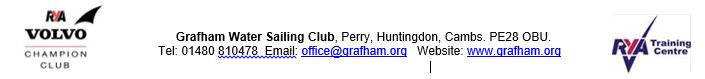 DateRS600D ZeroSaturday 5th September3 back to back races.First warning signal no earlier than 12553 back to back racesFirst warning signal no earlier than 1301Sunday 6th September3 back to back racesFirst warning signal no earlier than 1031